                                                                                       【様式1-1】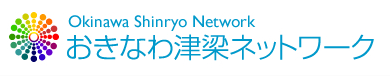 参加(利用)申請書（医療機関用）一般社団法人　沖縄県医師会長　殿　おきなわ津梁ネットワークの趣向、利用者規程を理解した上で、おきなわ津梁ネットワークを利用（変更又は停止）したいので下記のとおり、申請致します。【参加施設記入欄】　　　　　　　　　　　　申請日：平成　　年　　月　　日【事務局記入欄】入会申請受理日：平成　　　年　　　月　　　日Ver.14.2                                    ＜記入例＞                               【様式1-1】      　参加(利用)申請書（医療機関用）一般社団法人　沖縄県医師会長　殿　おきなわ津梁ネットワークの趣向、利用者規程を理解した上で、おきなわ津梁ネットワークを利用（変更又は停止）したいので下記のとおり、申請致します。【参加施設記入欄】　　　　　　　　　　　　　申請日：平成２５年４月１日【事務局記入欄】入会申請受理日：平成　　　年　　　月　　　日Ver.14.2申請区分□ 新規利用　　□ 一部変更(追加)　　□ 利用の停止□ 新規利用　　□ 一部変更(追加)　　□ 利用の停止□ 新規利用　　□ 一部変更(追加)　　□ 利用の停止□ 新規利用　　□ 一部変更(追加)　　□ 利用の停止□ 新規利用　　□ 一部変更(追加)　　□ 利用の停止□ 新規利用　　□ 一部変更(追加)　　□ 利用の停止□ 新規利用　　□ 一部変更(追加)　　□ 利用の停止□ 新規利用　　□ 一部変更(追加)　　□ 利用の停止□ 新規利用　　□ 一部変更(追加)　　□ 利用の停止□ 新規利用　　□ 一部変更(追加)　　□ 利用の停止□ 新規利用　　□ 一部変更(追加)　　□ 利用の停止□ 新規利用　　□ 一部変更(追加)　　□ 利用の停止施設コード※事務局記載欄保険医療機関コード施設名：開設者又は院長氏名：システム担当管理者※院内のシステム管理者施設所在地電話番号（　　　）　　　―　　　　（　　　）　　　―　　　　（　　　）　　　―　　　　（　　　）　　　―　　　　（　　　）　　　―　　　　（　　　）　　　―　　　　（　　　）　　　―　　　　（　　　）　　　―　　　　（　　　）　　　―　　　　（　　　）　　　―　　　　（　　　）　　　―　　　　（　　　）　　　―　　　　FAX番号（　　　）　　　―　　　　（　　　）　　　―　　　　（　　　）　　　―　　　　（　　　）　　　―　　　　（　　　）　　　―　　　　（　　　）　　　―　　　　（　　　）　　　―　　　　（　　　）　　　―　　　　（　　　）　　　―　　　　（　　　）　　　―　　　　（　　　）　　　―　　　　（　　　）　　　―　　　　Emailアドレス利用を希望する機能□ 健診・検査結果共有システム□ 健診・検査結果共有システム□ 健診・検査結果共有システム□ 健診・検査結果共有システム□ 健診・検査結果共有システム□ 健診・検査結果共有システム□ 健診・検査結果共有システム□ 健診・検査結果共有システム□ 健診・検査結果共有システム□ 健診・検査結果共有システム□ 健診・検査結果共有システム□ 健診・検査結果共有システム利用を希望する機能□ 特定保健指導支援システム□ 特定保健指導支援システム□ 特定保健指導支援システム□ 特定保健指導支援システム□ 特定保健指導支援システム□ 特定保健指導支援システム□ 特定保健指導支援システム□ 特定保健指導支援システム□ 特定保健指導支援システム□ 特定保健指導支援システム□ 特定保健指導支援システム□ 特定保健指導支援システム利用を希望する機能□ 糖尿病（□病院　　□診療所・かかりつけ医）□ 糖尿病（□病院　　□診療所・かかりつけ医）□ 糖尿病（□病院　　□診療所・かかりつけ医）□ 糖尿病（□病院　　□診療所・かかりつけ医）□ 糖尿病（□病院　　□診療所・かかりつけ医）□ 糖尿病（□病院　　□診療所・かかりつけ医）□ 糖尿病（□病院　　□診療所・かかりつけ医）□ 糖尿病（□病院　　□診療所・かかりつけ医）□ 糖尿病（□病院　　□診療所・かかりつけ医）□ 糖尿病（□病院　　□診療所・かかりつけ医）□ 糖尿病（□病院　　□診療所・かかりつけ医）□ 糖尿病（□病院　　□診療所・かかりつけ医）利用を希望する機能□ 急性心筋梗塞　　（□病院　　□診療所・かかりつけ医）□ 急性心筋梗塞　　（□病院　　□診療所・かかりつけ医）□ 急性心筋梗塞　　（□病院　　□診療所・かかりつけ医）□ 急性心筋梗塞　　（□病院　　□診療所・かかりつけ医）□ 急性心筋梗塞　　（□病院　　□診療所・かかりつけ医）□ 急性心筋梗塞　　（□病院　　□診療所・かかりつけ医）□ 急性心筋梗塞　　（□病院　　□診療所・かかりつけ医）□ 急性心筋梗塞　　（□病院　　□診療所・かかりつけ医）□ 急性心筋梗塞　　（□病院　　□診療所・かかりつけ医）□ 急性心筋梗塞　　（□病院　　□診療所・かかりつけ医）□ 急性心筋梗塞　　（□病院　　□診療所・かかりつけ医）□ 急性心筋梗塞　　（□病院　　□診療所・かかりつけ医）利用を希望する機能□ 脳卒中（□急性期　□回復期　□維持期）□ 脳卒中（□急性期　□回復期　□維持期）□ 脳卒中（□急性期　□回復期　□維持期）□ 脳卒中（□急性期　□回復期　□維持期）□ 脳卒中（□急性期　□回復期　□維持期）□ 脳卒中（□急性期　□回復期　□維持期）□ 脳卒中（□急性期　□回復期　□維持期）□ 脳卒中（□急性期　□回復期　□維持期）□ 脳卒中（□急性期　□回復期　□維持期）□ 脳卒中（□急性期　□回復期　□維持期）□ 脳卒中（□急性期　□回復期　□維持期）□ 脳卒中（□急性期　□回復期　□維持期）検体検査依頼先※一部外注含む　□自院（メーカー名：　　　　　　　　機械名：　　　　　　　　　　）□外注（外注先名：　　　　　　　　　　　　）□自院（メーカー名：　　　　　　　　機械名：　　　　　　　　　　）□外注（外注先名：　　　　　　　　　　　　）□自院（メーカー名：　　　　　　　　機械名：　　　　　　　　　　）□外注（外注先名：　　　　　　　　　　　　）□自院（メーカー名：　　　　　　　　機械名：　　　　　　　　　　）□外注（外注先名：　　　　　　　　　　　　）□自院（メーカー名：　　　　　　　　機械名：　　　　　　　　　　）□外注（外注先名：　　　　　　　　　　　　）□自院（メーカー名：　　　　　　　　機械名：　　　　　　　　　　）□外注（外注先名：　　　　　　　　　　　　）□自院（メーカー名：　　　　　　　　機械名：　　　　　　　　　　）□外注（外注先名：　　　　　　　　　　　　）□自院（メーカー名：　　　　　　　　機械名：　　　　　　　　　　）□外注（外注先名：　　　　　　　　　　　　）□自院（メーカー名：　　　　　　　　機械名：　　　　　　　　　　）□外注（外注先名：　　　　　　　　　　　　）□自院（メーカー名：　　　　　　　　機械名：　　　　　　　　　　）□外注（外注先名：　　　　　　　　　　　　）□自院（メーカー名：　　　　　　　　機械名：　　　　　　　　　　）□外注（外注先名：　　　　　　　　　　　　）□自院（メーカー名：　　　　　　　　機械名：　　　　　　　　　　）□外注（外注先名：　　　　　　　　　　　　）事務局受付申請区分□ 新規利用　　□ 一部変更(追加)　　□ 利用の停止□ 新規利用　　□ 一部変更(追加)　　□ 利用の停止□ 新規利用　　□ 一部変更(追加)　　□ 利用の停止□ 新規利用　　□ 一部変更(追加)　　□ 利用の停止□ 新規利用　　□ 一部変更(追加)　　□ 利用の停止□ 新規利用　　□ 一部変更(追加)　　□ 利用の停止□ 新規利用　　□ 一部変更(追加)　　□ 利用の停止□ 新規利用　　□ 一部変更(追加)　　□ 利用の停止□ 新規利用　　□ 一部変更(追加)　　□ 利用の停止□ 新規利用　　□ 一部変更(追加)　　□ 利用の停止□ 新規利用　　□ 一部変更(追加)　　□ 利用の停止□ 新規利用　　□ 一部変更(追加)　　□ 利用の停止施設コード※事務局記載欄保険医療機関コード７７６６５４３施設名：開設者又は院長氏名：医療法人○○会　沖縄津梁病院　　津梁　太郎　　　　　　　　　　　　　　　 医療法人○○会　沖縄津梁病院　　津梁　太郎　　　　　　　　　　　　　　　 医療法人○○会　沖縄津梁病院　　津梁　太郎　　　　　　　　　　　　　　　 医療法人○○会　沖縄津梁病院　　津梁　太郎　　　　　　　　　　　　　　　 医療法人○○会　沖縄津梁病院　　津梁　太郎　　　　　　　　　　　　　　　 医療法人○○会　沖縄津梁病院　　津梁　太郎　　　　　　　　　　　　　　　 医療法人○○会　沖縄津梁病院　　津梁　太郎　　　　　　　　　　　　　　　 医療法人○○会　沖縄津梁病院　　津梁　太郎　　　　　　　　　　　　　　　 医療法人○○会　沖縄津梁病院　　津梁　太郎　　　　　　　　　　　　　　　 医療法人○○会　沖縄津梁病院　　津梁　太郎　　　　　　　　　　　　　　　 医療法人○○会　沖縄津梁病院　　津梁　太郎　　　　　　　　　　　　　　　 医療法人○○会　沖縄津梁病院　　津梁　太郎　　　　　　　　　　　　　　　 システム担当管理者※院内のシステム管理者医療情報課　情報二郎医療情報課　情報二郎医療情報課　情報二郎医療情報課　情報二郎医療情報課　情報二郎医療情報課　情報二郎医療情報課　情報二郎医療情報課　情報二郎医療情報課　情報二郎医療情報課　情報二郎医療情報課　情報二郎医療情報課　情報二郎施設所在地〒９０１－１１０５　南風原町字新川２１８－９〒９０１－１１０５　南風原町字新川２１８－９〒９０１－１１０５　南風原町字新川２１８－９〒９０１－１１０５　南風原町字新川２１８－９〒９０１－１１０５　南風原町字新川２１８－９〒９０１－１１０５　南風原町字新川２１８－９〒９０１－１１０５　南風原町字新川２１８－９〒９０１－１１０５　南風原町字新川２１８－９〒９０１－１１０５　南風原町字新川２１８－９〒９０１－１１０５　南風原町字新川２１８－９〒９０１－１１０５　南風原町字新川２１８－９〒９０１－１１０５　南風原町字新川２１８－９電話番号（０９８）８８８―００８７（０９８）８８８―００８７（０９８）８８８―００８７（０９８）８８８―００８７（０９８）８８８―００８７（０９８）８８８―００８７（０９８）８８８―００８７（０９８）８８８―００８７（０９８）８８８―００８７（０９８）８８８―００８７（０９８）８８８―００８７（０９８）８８８―００８７FAX番号（０９８）８８８―００８９　　　　　　　　　　（０９８）８８８―００８９　　　　　　　　　　（０９８）８８８―００８９　　　　　　　　　　（０９８）８８８―００８９　　　　　　　　　　（０９８）８８８―００８９　　　　　　　　　　（０９８）８８８―００８９　　　　　　　　　　（０９８）８８８―００８９　　　　　　　　　　（０９８）８８８―００８９　　　　　　　　　　（０９８）８８８―００８９　　　　　　　　　　（０９８）８８８―００８９　　　　　　　　　　（０９８）８８８―００８９　　　　　　　　　　（０９８）８８８―００８９　　　　　　　　　　Emailアドレスjimusyo@okinawa.med.or.jpjimusyo@okinawa.med.or.jpjimusyo@okinawa.med.or.jpjimusyo@okinawa.med.or.jpjimusyo@okinawa.med.or.jpjimusyo@okinawa.med.or.jpjimusyo@okinawa.med.or.jpjimusyo@okinawa.med.or.jpjimusyo@okinawa.med.or.jpjimusyo@okinawa.med.or.jpjimusyo@okinawa.med.or.jpjimusyo@okinawa.med.or.jp利用を希望する機能☑ 健診・検査結果共有システム☑ 健診・検査結果共有システム☑ 健診・検査結果共有システム☑ 健診・検査結果共有システム☑ 健診・検査結果共有システム☑ 健診・検査結果共有システム☑ 健診・検査結果共有システム☑ 健診・検査結果共有システム☑ 健診・検査結果共有システム☑ 健診・検査結果共有システム☑ 健診・検査結果共有システム☑ 健診・検査結果共有システム利用を希望する機能☑ 特定保健指導支援システム☑ 特定保健指導支援システム☑ 特定保健指導支援システム☑ 特定保健指導支援システム☑ 特定保健指導支援システム☑ 特定保健指導支援システム☑ 特定保健指導支援システム☑ 特定保健指導支援システム☑ 特定保健指導支援システム☑ 特定保健指導支援システム☑ 特定保健指導支援システム☑ 特定保健指導支援システム利用を希望する機能☑ 糖尿病（☑病院　　□診療所・かかりつけ医）☑ 糖尿病（☑病院　　□診療所・かかりつけ医）☑ 糖尿病（☑病院　　□診療所・かかりつけ医）☑ 糖尿病（☑病院　　□診療所・かかりつけ医）☑ 糖尿病（☑病院　　□診療所・かかりつけ医）☑ 糖尿病（☑病院　　□診療所・かかりつけ医）☑ 糖尿病（☑病院　　□診療所・かかりつけ医）☑ 糖尿病（☑病院　　□診療所・かかりつけ医）☑ 糖尿病（☑病院　　□診療所・かかりつけ医）☑ 糖尿病（☑病院　　□診療所・かかりつけ医）☑ 糖尿病（☑病院　　□診療所・かかりつけ医）☑ 糖尿病（☑病院　　□診療所・かかりつけ医）利用を希望する機能☑ 急性心筋梗塞　　（☑病院　　□診療所・かかりつけ医）☑ 急性心筋梗塞　　（☑病院　　□診療所・かかりつけ医）☑ 急性心筋梗塞　　（☑病院　　□診療所・かかりつけ医）☑ 急性心筋梗塞　　（☑病院　　□診療所・かかりつけ医）☑ 急性心筋梗塞　　（☑病院　　□診療所・かかりつけ医）☑ 急性心筋梗塞　　（☑病院　　□診療所・かかりつけ医）☑ 急性心筋梗塞　　（☑病院　　□診療所・かかりつけ医）☑ 急性心筋梗塞　　（☑病院　　□診療所・かかりつけ医）☑ 急性心筋梗塞　　（☑病院　　□診療所・かかりつけ医）☑ 急性心筋梗塞　　（☑病院　　□診療所・かかりつけ医）☑ 急性心筋梗塞　　（☑病院　　□診療所・かかりつけ医）☑ 急性心筋梗塞　　（☑病院　　□診療所・かかりつけ医）利用を希望する機能☑ 脳卒中（☑急性期　□回復期　□維持期）☑ 脳卒中（☑急性期　□回復期　□維持期）☑ 脳卒中（☑急性期　□回復期　□維持期）☑ 脳卒中（☑急性期　□回復期　□維持期）☑ 脳卒中（☑急性期　□回復期　□維持期）☑ 脳卒中（☑急性期　□回復期　□維持期）☑ 脳卒中（☑急性期　□回復期　□維持期）☑ 脳卒中（☑急性期　□回復期　□維持期）☑ 脳卒中（☑急性期　□回復期　□維持期）☑ 脳卒中（☑急性期　□回復期　□維持期）☑ 脳卒中（☑急性期　□回復期　□維持期）☑ 脳卒中（☑急性期　□回復期　□維持期）検体検査依頼先※一部外注含む　・自院（メーカー名：アークレイ　　機械名：アダムス A1c-8181　　）・外注（外注先名：㈱エー・ビー・シー　　　　　　　　　　　　　　）・自院（メーカー名：アークレイ　　機械名：アダムス A1c-8181　　）・外注（外注先名：㈱エー・ビー・シー　　　　　　　　　　　　　　）・自院（メーカー名：アークレイ　　機械名：アダムス A1c-8181　　）・外注（外注先名：㈱エー・ビー・シー　　　　　　　　　　　　　　）・自院（メーカー名：アークレイ　　機械名：アダムス A1c-8181　　）・外注（外注先名：㈱エー・ビー・シー　　　　　　　　　　　　　　）・自院（メーカー名：アークレイ　　機械名：アダムス A1c-8181　　）・外注（外注先名：㈱エー・ビー・シー　　　　　　　　　　　　　　）・自院（メーカー名：アークレイ　　機械名：アダムス A1c-8181　　）・外注（外注先名：㈱エー・ビー・シー　　　　　　　　　　　　　　）・自院（メーカー名：アークレイ　　機械名：アダムス A1c-8181　　）・外注（外注先名：㈱エー・ビー・シー　　　　　　　　　　　　　　）・自院（メーカー名：アークレイ　　機械名：アダムス A1c-8181　　）・外注（外注先名：㈱エー・ビー・シー　　　　　　　　　　　　　　）・自院（メーカー名：アークレイ　　機械名：アダムス A1c-8181　　）・外注（外注先名：㈱エー・ビー・シー　　　　　　　　　　　　　　）・自院（メーカー名：アークレイ　　機械名：アダムス A1c-8181　　）・外注（外注先名：㈱エー・ビー・シー　　　　　　　　　　　　　　）・自院（メーカー名：アークレイ　　機械名：アダムス A1c-8181　　）・外注（外注先名：㈱エー・ビー・シー　　　　　　　　　　　　　　）・自院（メーカー名：アークレイ　　機械名：アダムス A1c-8181　　）・外注（外注先名：㈱エー・ビー・シー　　　　　　　　　　　　　　）事務局受付